СОВЕТ НАРОДНЫХ ДЕПУТАТОВ МУНИЦИПАЛЬНОГО ОБРАЗОВАНИЯ «КРАСНООКТЯБРЬСКОЕ СЕЛЬСКОЕ ПОСЕЛЕНИЕ»РЕШЕНИЕ«Об утверждении тарифов на платные услуги оказываемые муниципальным унитарным предприятием «Комфорт» муниципального  образования «Краснооктябрьское сельское поселение»»---------------------------------------------------------------------------------------------------------------------                  В соответствии с Бюджетным кодексом Российской Федерации, Федеральным законом от 06.10.2003 N 131-ФЗ "Об общих принципах организации местного самоуправления в Российской Федерации", Уставом муниципального  образования «Краснооктябрьское сельское поселение» и в целях упорядочения процесса ценообразования Совет  народных  депутатов  муниципального  образования «Краснооктябрьское сельское поселение» РЕШИЛ:1. Утвердить и ввести в действие с 01.01.2020 тарифы на платные услуги, оказываемые МУП «Комфорт» в Краснооктябрьском сельском поселение (приложения N 1).2.Опубликовать данное решение.3.Настоящее решение вступает в силу  с 01 января 2020 года.Глава муниципального образования«Краснооктябрьское сельское поселение»                                   А.Ю. Бондарецп. Краснооктябрьский«31_» января__2020г.№110_Приложение N 1к решению Совета  народных  депутатов  муниципального  образования«Краснооктябрьское сельское поселение» от «31» января 2020 г. N 110ТАРИФЫ НА ПЛАТНЫЕ УСЛУГИ, ОКАЗЫВАЕМЫЕ МУП "КОМФОРТ»   Пояснительная записка                  Расценки на услуги ассенизаторской машины, услуги экскаватора ЭО-2621, трактора ЗТМ-60 установлены в 2015 году.  В связи с ежегодным повышением  цен на ГСМ:  в данный момент д/т стоит 44 руб.75 коп: (в 2015году- 33 руб.60 коп), бензин - 43,29 руб. (в 2015 году-32,50 руб), в связи с высокими ценами на з/части (износ  машино-тракторного парка 100%) увеличением цен на оплату труда , сложившаяся цена не покрывает расходы МУП «Комфорт», в связи с этим предприятие становится убыточным. Необходимо, в связи с увеличением затрат на услуги ассенизаторской машины, услуги экскаватора ЭО-2621, трактора ЗТМ-60, автомобиля ЗИЛ- 130 повысить цены на эти услуги,  согласно расчетов.Калькуляциястоимости затрат на оказание услуг ассенизаторской машиныМУП «Комфорт»          Директор МУП «Комфорт»                                           С. И. ГалановРасчет                            затрат   на услуги ассенизаторской машины                                                                       Расход ГСМ :(расстояние от стоянки автомобиля     5км                     до объекта  очистных 5 км х3,0л:100 )        1,5 л х 44,0=66 руб                                              Расход на 1 м3              66 : 4 = 16,5 руб.                     ( закачка,выкачка)  по норме 0,73 х 44 = 32,12р.: 4 =8,03 руб.                             ( смазочные материалы)                  12 руб. : 4 м3= 3 руб.        ИТОГО затраты по ГСМ:                                              27,53 руб.            Зарплата водителя:14100 + 6714,3 = 20814,3 руб.                                            (оклад 21 день+10 дней выходные и праздничные )                           Вывоз в день 12 м3 х 31 день = 372 м3               20814,3 руб. : 372 м3 = 55,95 рб./1м3                                                                                                       Начисления на з/пл.    30,3%                                     16,95 руб.            ИТОГО затраты на з/пл.                  72,9 руб.           затраты на ремонт автомобиля( зап.части,            шланги- бал. ст-ть:185000х0,025%)                           46,25 руб.                                                                                                             ИТОГО:                    146,68 руб.       Общехозяйственные расходы 8% от с/сти                                        11,73 руб.          Себестоимость                                                                                           158,41 руб.        Прибыль 10%      от с/сти                                                                           15,84 руб.        ВСЕГО затраты в месяц на 1 м3:  174,25 руб.     норма расхода  в месяц 1,9 м3 на 1 чел. = 331,0 руб. с человека          Директор МУП «Комфорт»                                           С. И. ГалановКАЛЬКУЛЯЦИЯ затрат на оказание  услуг  экскаватором одноковшовым ЭО 2621МУП «Комфорт»          Директор МУП «Комфорт»                                           С. И. ГалановРасчет                                  затрат   на услуги экскаватора ЭО 2621,                                            трактора ЗТМ - 60Расход ГСМ :Дизельное топливо норма расхода на 1 мото/час при работе5,5 л х 45,0 руб= 247,5 руб.Расход при перемещении среднее расстояние по поселению 40 км : 1 м/час     6,6 л х 45,0 =292,5рубМасло моторное,гидравлическое (норма расхода на 2000 м/час:120 л х 0,06 х 850 руб= 3,06 рубСолидол(норма расхода 0,243 лх1,0 м/час х 450 руб.=109,35 руб.        ИТОГО затраты по ГСМ:                                               652,41 руб.  Зарплата тракториста:                                                               300,0 руб                        Начисления на з/пл.    30,3%                                                       90,9 руб.                                                                                                                                                                                                                                     ИТОГО затраты на з/пл.                                                        390,9 руб.      затраты на ремонт трактора ( зап.части,            страховка- бал. ст-ть:741830х0,095%)                                 704,74 руб.                                                            ИТОГО затраты:                         1748,05 руб.                           Общехозяйственные расходы 8% от с/сти                                  139,84 руб.         Себестоимость                                                                           1887,89 руб.        Прибыль 10 %    от с/сти                                                             188,79 руб.        ВСЕГО затраты  на 1 м/час:        2076,68 руб      Директор МУП «Комфорт»                                                           С. И. Галанов   КАЛЬКУЛЯЦИЯ затрат на оказание  услуг  автомобилем ЗИЛ 130МУП «Комфорт»          Директор МУП «Комфорт»                                           С. И. ГалановРасчет                                  затрат   на услуги  автомобиля ЗИЛ-130Расход ГСМ : ( средняя скорость ав/м 50 км/ч х 29,5л:100 )       14,75 л х 44,0= 649 руб                                                  ( моторные, гидравлические масла  2,2 л /100 км)                                         1,1 л х 85 руб. = 93,5 руб.        ИТОГО затраты по ГСМ:                             742,5 рубЗарплата водителя: ( оклад 14100 руб/мес:22:8)                     80,11руб.Дополнительная з/пл. 10% (отпускные)                                    8,01 руб.            Начисления на з/пл.    30,3%                                           26,7руб.                                                                       ИТОГО затраты на з/пл.                                                    114,82 руб.    затраты на ремонт автомобиля( зап.части,            страховка- бал. Ст-ть: 48000х0,95%)                             456,0руб.                                                                                   ИТОГО затраты:                         1313,32 руб.                        Общехозяйственные расходы 8% от с/стоимости                     105,07 руб.         Себестоимость                                                                               1418,39 руб.        Прибыль 10%      от с/сти                                                             141,84 руб.        ВСЕГО затраты  на 1 час:                                                        1560,23 руб.                 Директор МУП «Комфорт»                                           С. И. Галанов   №  п/пНаименование видов услугЕд.изм.Тариф, руб.1.Очистка, выкачка и перевоз жидких нечистот из канализационного септика автомашина ГАЗ-53121 м3174,25№  п/пНаименование транспортного средстваЕд.изм.Тариф, руб.1.Экскаватор одноковшовый ЭО -2621руб./час1748,052.Автомобиль ЗИЛ -130руб./час1560,23№ п/пНаименование затратед.изм.Сумма затратна 1 м31Трудозатраты водителяруб72,9Заработная платаруб55,95Отчисления ПФР, ФСС-30,3%руб16,952Материальные расходы73,78ГСМруб27,53Затраты на ремонт (з/части)руб.46,254Итого себестоимостьруб146,685Накладные расходы 8% от ФОТруб11,736Всего себестоимостьруб158,417Прибыль 10% от с/стируб15,848Всего затратыруб174,25№№наименованиеед.изм.Сумма затрат на1 м/час1Трудозатраты водителя:Заработная плата300Начисления  30,3%90,9Итого по разделу:390,92Материальные затраты1357,15ГСМ652,41Затраты на ремонт (з/части, тех. обслуживание)704,743Себестоимость1748,05Накладные расходы 8 % от ФОТ)1139,844Всего себестоимость1887,895Прибыль 10%188,796Итого затраты2076,68№№наименованиеед.изм.Сумма затрат на1 м/час1Трудозатраты водителя:Заработная плата62,50Доп. зар. плата (отпускные 10%)6,25Начисления  20,3%13,95Итого по разделу:82,702Материальные затраты689,72ГСМ535,17Затраты на ремонт (з/части,тех.обслуживание)4563Итого по разделам (1+2)772,424Себестоимость1313,32Накладные расходы 6 % от ФОТ)105,075Всего себестоимость1418,396Прибыль 10%141,847Итого затраты1560,23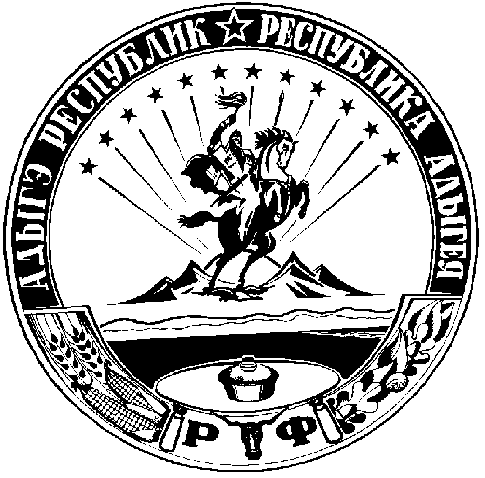 